	Собрание депутатов муниципального образования «Себеусадское сельское поселение» Моркинского района Республики Марий Эл сообщает, что  Протест на отдельные нормы положения о порядке управления и распоряжения имуществом муниципальной собственности муниципального образования «Себеусадское сельское поселение», рассмотрен и принято решение №184 от 17 июня 2019 года «О внесении изменений в Положение о порядке управления и распоряжения имуществом муниципальной собственности муниципального образования «Себеусадское сельское поселение», утвержденное решением Собрания депутатов муниципального образования «Себеусадское сельское поселение». (копия прилагается)Глава муниципального образования «Себеусадское сельское поселение»                                   И.П.ВладимироваР Е Ш Е Н И ЕСобрания депутатов муниципального образования«Себеусадское сельское поселение»           № 184                                                                        17 июня 2019 года                                                                второго созыва                                      О внесении изменений в Положение о порядке управления и распоряжения имуществом муниципальной собственности муниципального образования «Себеусадское сельское поселение», утвержденное решением Собрания депутатов муниципального образования «Себеусадское сельское поселение»от 19 февраля 2007 года №70 В соответствии с Федеральным законом №131-ФЗ от 06.10.2003 г. «Об общих принципах организации местного самоуправления в Российской Федерации», Собрание депутатов муниципального образования «Себеусадское сельское поселение» РЕШИЛО:1.Внести в Положение о порядке управления и распоряжения имуществом муниципальной собственности муниципального образования «Себеусадское сельское поселение», утвержденное решением Собрания депутатов муниципального образования «Себеусадское сельское поселение» от 19 февраля 2007 года №70, (далее – Положение) следующие изменения:-  часть 1 статьи 4 Положения изложить в следующей редакции:«1. . Муниципальное имущество закрепляется за муниципальными унитарными предприятиями на праве хозяйственного ведения, за муниципальными учреждениями и казенными предприятиями – на праве оперативного управления в порядке, установленном в соответствии с гражданским законодательством Главой администрации муниципального образования «Себеусадское сельское поселение».-часть 3 статьи 7 Положения изложить в следующей редакции:«7. Муниципальное образование несет субсидиарную ответственность по обязательствам такого предприятия при недостаточности его имущества.»2. Настоящее решение вступает в силу после его официального обнародования.Глава муниципального образования«Себеусадское сельское поселение»,председатель Собрания депутатов                                   И.П.Владимироваот  17 июня  2019 г. №26На № 02-01-2019 от 30.03.2019г.ПрокуратураМоркинского  района   «Волаксола ялкундем» муниципальный образованийын депутатше- влакын  Погынжо425146,  Морко район, Волаксола ял Колхозный урем, 4 тел. (83635) 9-35-84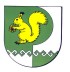 Собрание депутатовмуниципального образования«Себеусадское сельское поселение»425146, Моркинский район, д.Себеусад, ул.Колхозная, д.4 тел. (83635)9-35-84   «Волаксола ялкундем» муниципальный образованийын депутатше- влакын  Погынжо425146,  Морко район, Волаксола ял Колхозный урем, 4 тел. (83635) 9-35-87Собрание депутатовмуниципального образования«Себеусадское сельское поселение»425146, Моркинский район, д.Себеусад, ул.Колхозная, д.4 тел. (83635)9-35-87